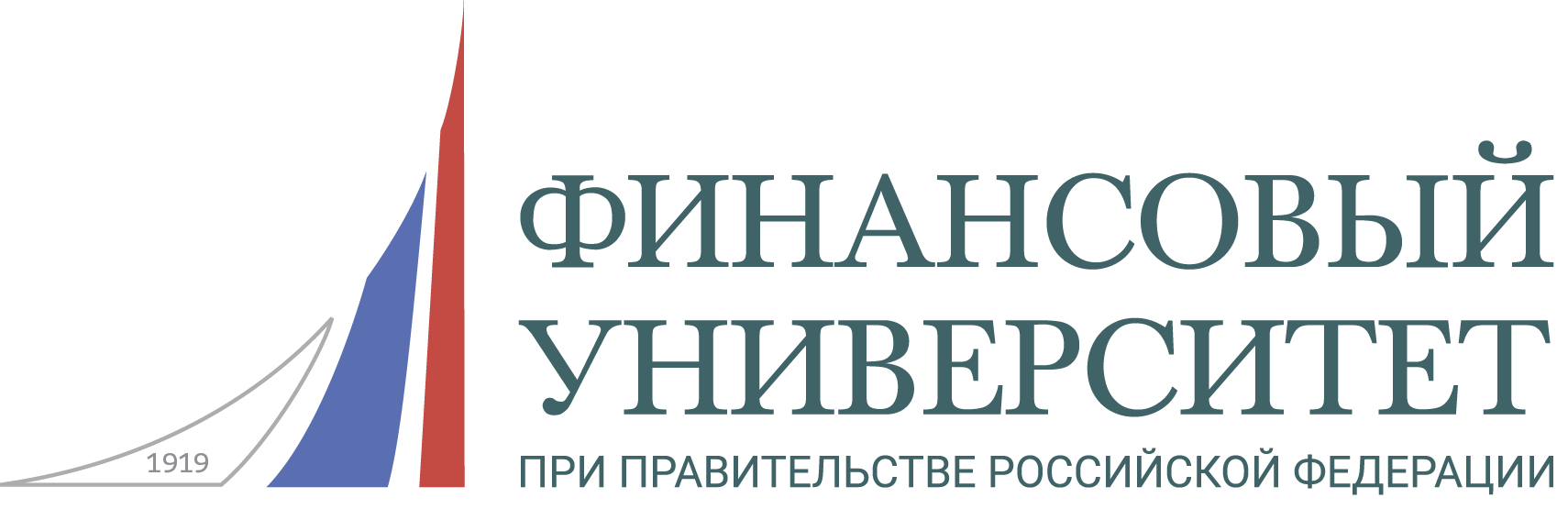 Департамент гуманитарных наук ФСНиМКМеждународная научно-практическая конференция IV Соловьевские историко-философские чтения «Сейте разумное, доброе, вечное, Сейте!» (Н.А. Некрасов). Образование как определяющий фактор развития общества: опыт и перспективы (к Году педагога и наставника в Российской Федерации 2023 г.)»30 ноября – 1 декабря 2023 г.Учителями славится Россия. Ученики приносят славу ей. А.Д. ДементьевЦель конференции: популяризация российского исторического опыта, формирование интереса к вопросу образования в России и мире в контексте философского, культурологического и исторического подхода,  определение современных концепций воспитательно-патриотической работы с молодежью, научное осмысление ожидаемых социокультурных изменений в условиях современного высшего образования под влиянием всеобщей цифровизации в России и мире, изучение позитивного взаимодействия образовательной системы с культурным пространством новых поколений, определение перспектив отечественного и зарубежного опыта и потенциала научно-образовательных стратегий гуманитарного образования, прогнозирование усовершенствованных моделей системы образования для оптимизации образовательных практик и содействия устойчивому развитию общества.Участники: Приглашаем к участию в конференции преподавателей, аспирантов, магистрантов, студентов, работников сферы образования и управления образованием, а также всех интересующихся развитием гуманитарной науки и общества.Форма проведения: очная с использованием дистанционных технологий.Языки конференции: русский, английский.Тематика научных мероприятий:Пленарное заседание/ панельная дискуссия: «Им вручена превосходная должность, выше которой ничего не может быть под этим солнцем» (Я. А. Каменский), в рамках 2023 г. – Года педагога и наставника в Российской ФедерацииСекция 1. «Хранить память, беречь память — это наш нравственный долг перед самими собой и перед потомками. Память — наше богатство» (Д.С. Лихачев): традиционные ценности, патриотизм и историческая память.Секция 2. «Философия России всегда была сердечной философией, философией духа» (Д. Лихачёв): отечественная философская традиция.Секция 3. «Русская культура неотделима от чувства совести. Совесть – вот что Россия принесла в мировое сознание» (Г. В. Свиридов): культурное пространство России.Секция 4. «Патриотизм, чей бы то ни был, доказывается не словом, а делом». (В. Г. Белинский): опыт регионов России в воспитательно-патриотической работе с молодежью.Студенческий круглый стол 1.«Этика ставит своей целью пропитать и наполнить душу внутренней порядочностью» (Ф. Бэкон): этическое измерение современного мира.Студенческий круглый стол 2.«Самое лучшее предназначение есть защищать свое отечество» (Г. Р. Державин): героические примеры отечественной истории.Торжественное заседание научного студенческого кружка «Философская Москва»«Наш Кант. Пересечения и взаимовлияния немецкой и русской культуры. К 300-летию со дня рождения Иммануила Канта».Условия участия в конференции:Проезд, проживание и питание участников за счет направляющей стороны.Возможно дистанционное участие в конференции.По результатам конференции планируется издание сборника материалов конференции (ISBN) с постатейным размещением в РИНЦ или в журнале «Философия. История. Образование» (https://fiofa.ru/)Заявки на участие в конференции принимаются до 31 октября 2023 г. по электронной почте на адрес MNSvintsova@fa.ru (в теме указать «Конференция»). Заявка участника конференции заполняется на русском и английском языках.Материалы для публикации в сборнике принимаются до 15 ноября 2023 г. по электронной почте MNSvintsova@fa.ru.Контактная информация:Финансовый университет при Правительстве Российской ФедерацииДепартамент гуманитарных наук ФСНиМК125993, Москва, Ленинградский пр-т, д.51/1, кабинет 0619 (метро «Аэропорт»)Тел.: 8(495)249-52-99, e-mail: MNSvintsova@fa.ru.Координатор конференции – к.и.н. Свинцова Марина Николаевна. Образец заявкиЗаявка участника конференцииС рекомендациями для авторов и требованиями к материалам для публикации можно ознакомиться на сайте конференцииhttp://www.fa.ru/org/dep/dgn/Pages/sr.aspxНа русском языкеНа английском языкеФИОУченая степеньУченое званиеМесто работы(полностью)Подразделение (факультет, кафедра)ДолжностьORCIDМоб.тел.Эл.почтаАдрес (страна, город)Название секцииТема доклада